附件：11.1	系统简介考生选择左侧学生登录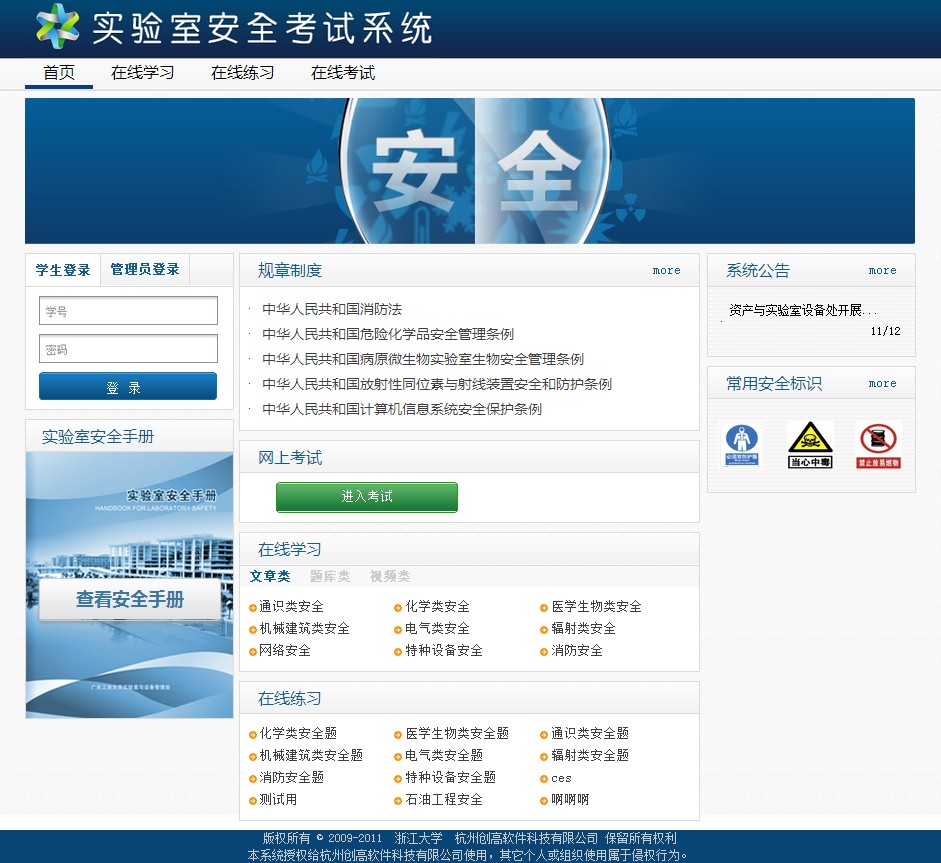 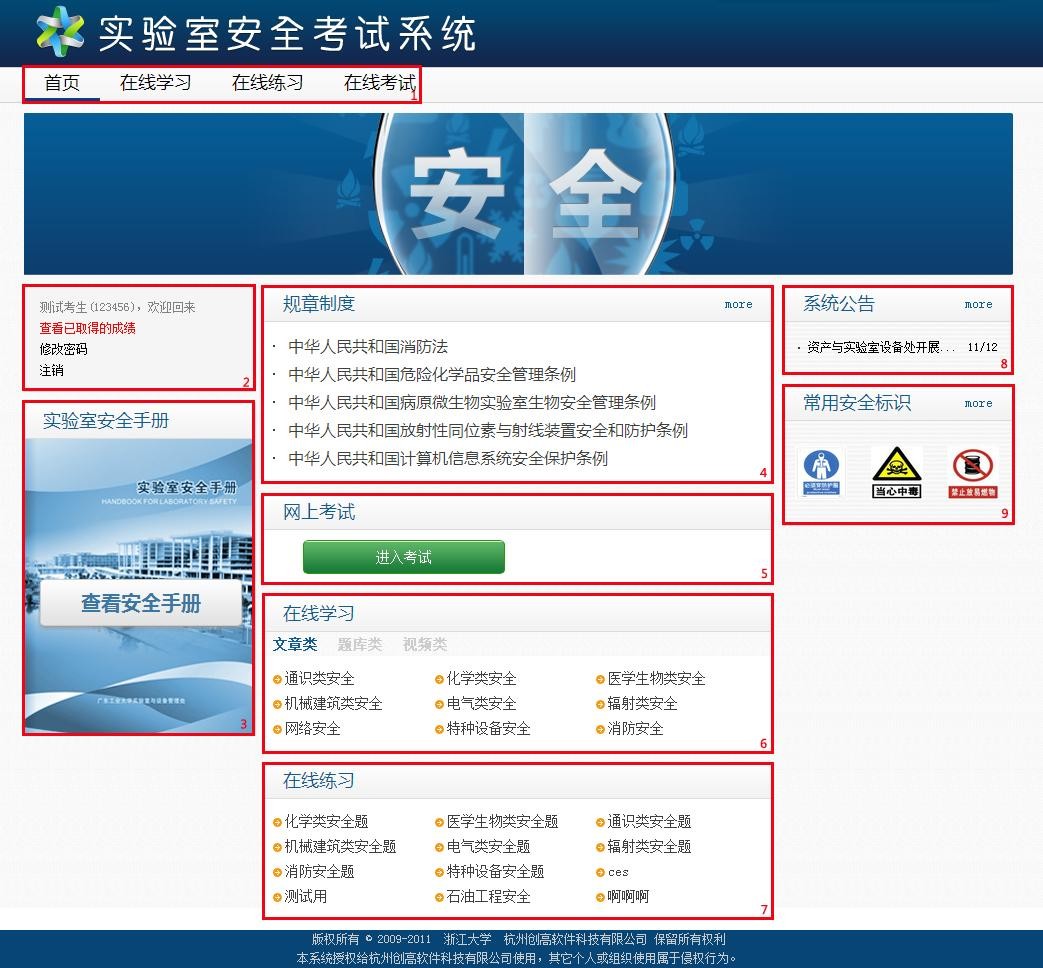 图 3系统界面介绍2.1	系统功能展示本系统包括个人信息管理、在线学习、自我测试、网上考试四大功能模块， 考生可登录系统进行相应的操作。考生考试管理操作流程如图4 所示：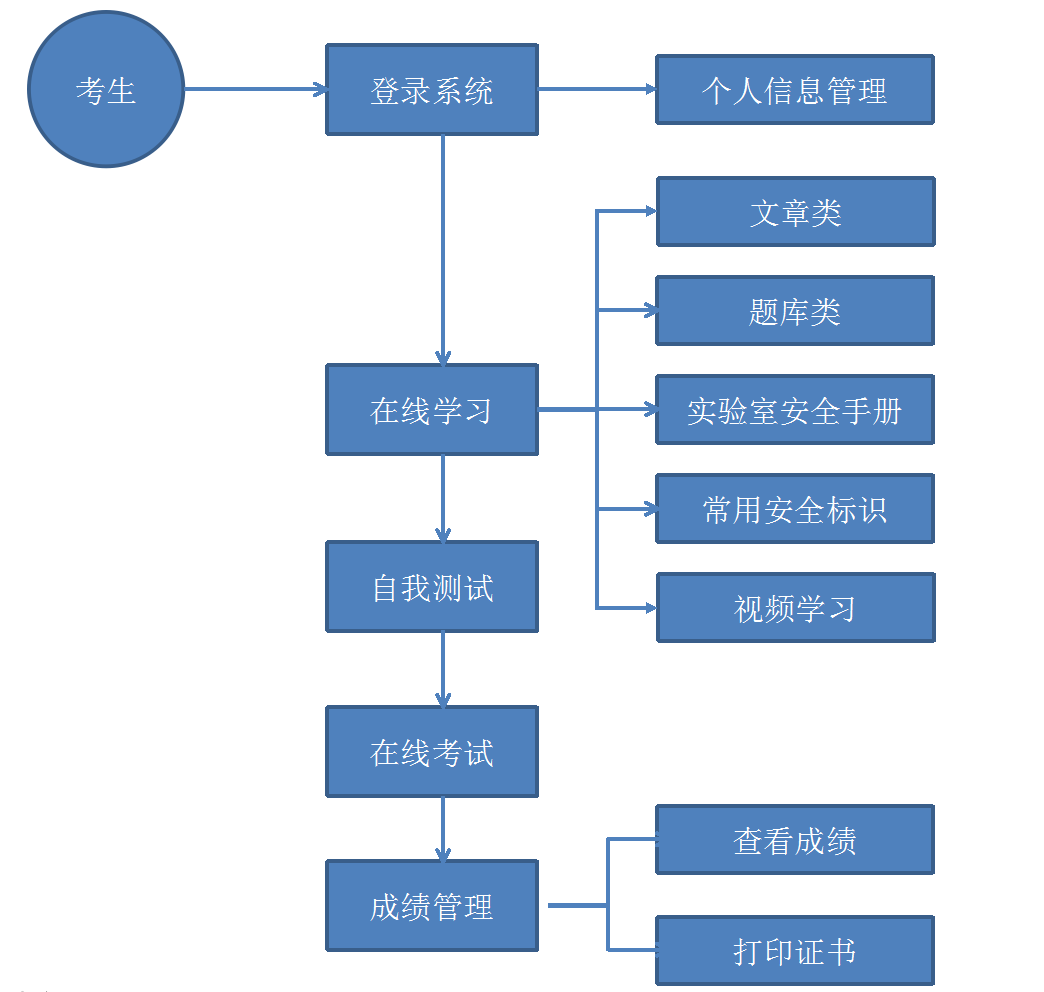 图 4考生考试操作流程2.1.1  在线学习如图4 所示，在线学习模块分为5 个部分组成：文章类学习、题库类学习、 实验室安全手册学习、常用安全标识学习和视频学习。考生点击选项后便可进行 相应项目的学习。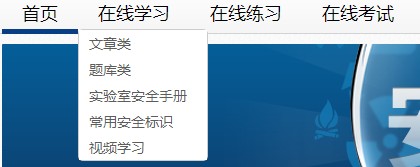 图 5在线学习模块（1）文章类学习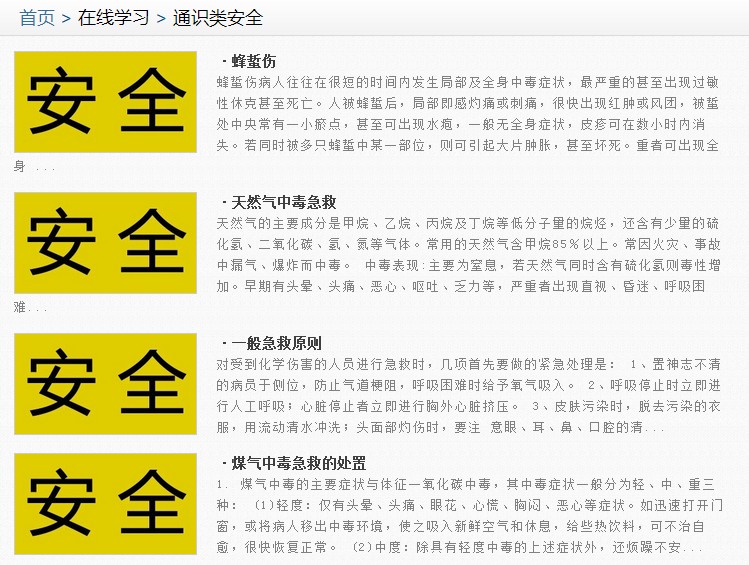 图 6文章类学习界面（2）题库类学习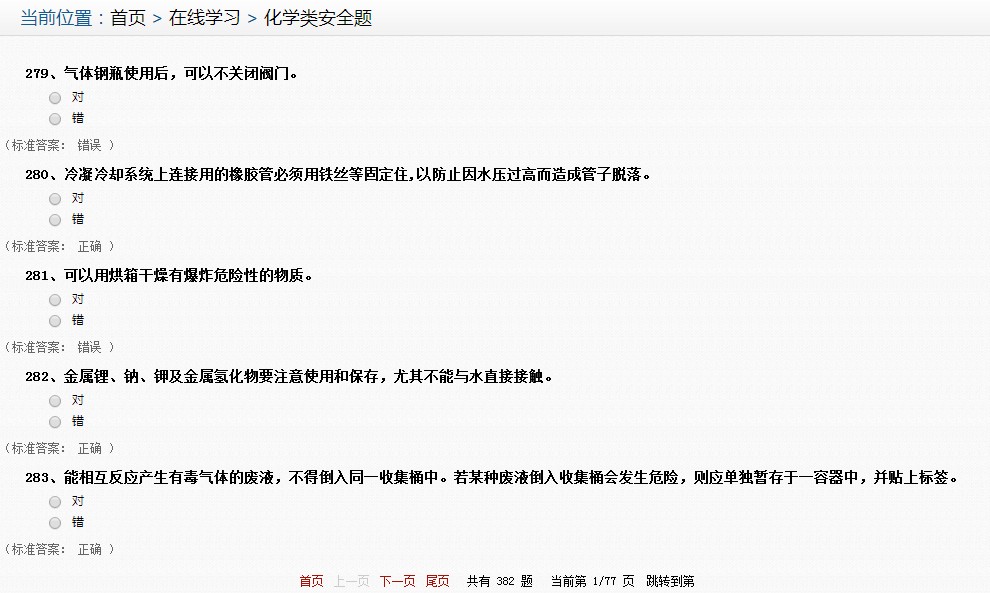 图 7题库类学习界面（3）实验室安全手册学习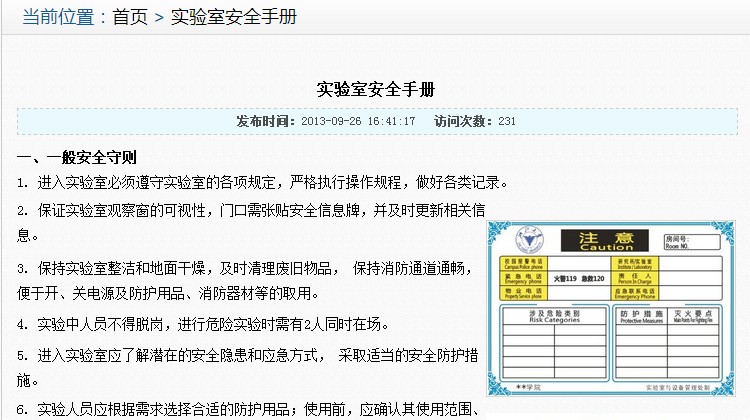 图 8实验室安全手册学习界面（4）常用安全标识学习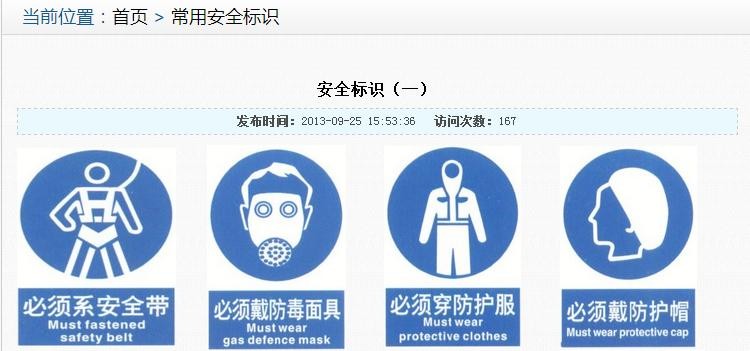 图 9常用安全标识学习界面（5）视频学习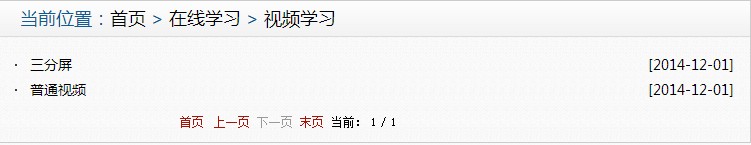 图 10视频学习界面2.1.2  自我测试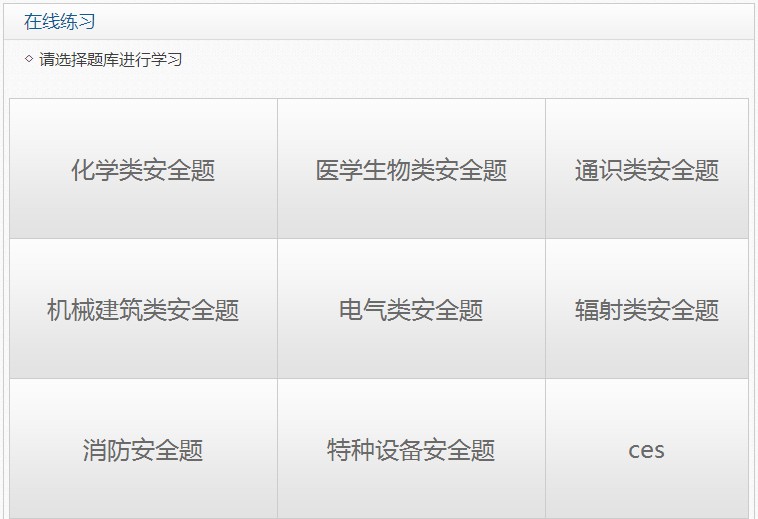 图 11 自我测试界面 1 考生在正式考试前可以进行自我测试，点击相应的项目后，便可进入测试界面。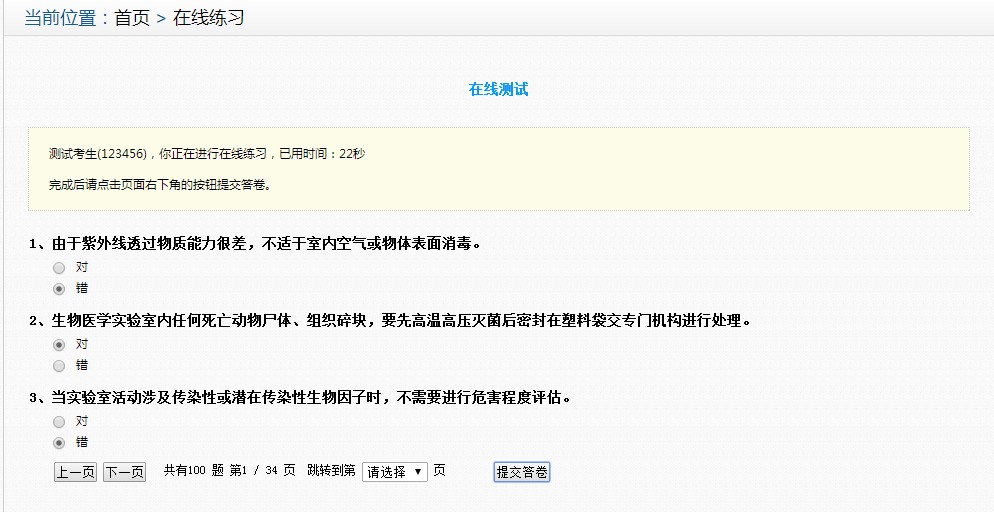 图 12 自我测试界面 2 考生点击提交后便可查看测试分数以及测试答案。2.1.3  网上考试图 13网上考试界面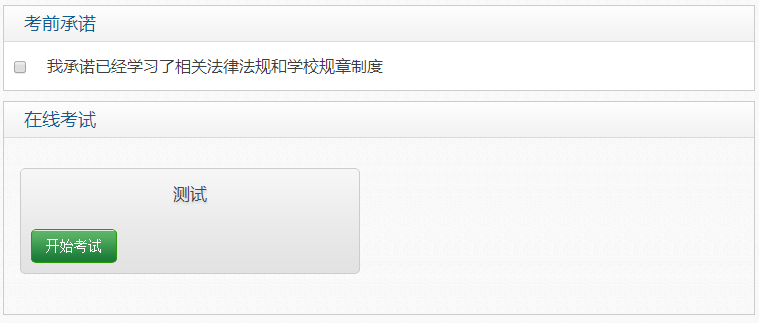 如图 13 所示，考生在正式考试前需进行考前承诺（由考试组织方提供）。 一切准备就绪后点击“开始考试”按钮，便可进行考试。2.1.4  个人信息管理考生登录系统后可在个人信息管理模块进行个人分信息管理，包括：查看已 取得的成绩、修改密码以及注销。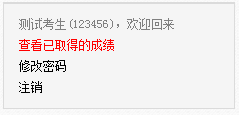 图 14 个人信息管理界面（1）查看成绩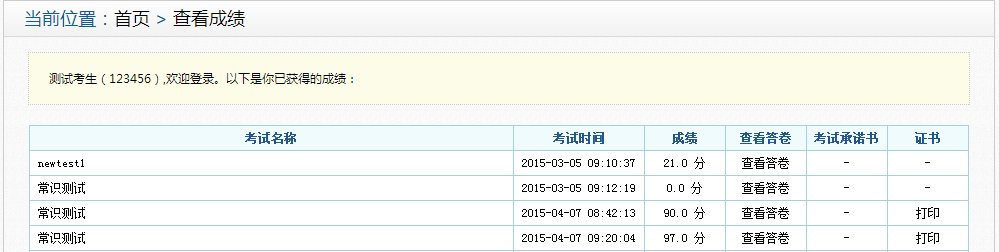 图 15 查看成绩界面 考生在本模块可以查看考生成绩、查看答卷以及打印证书。（2）修改密码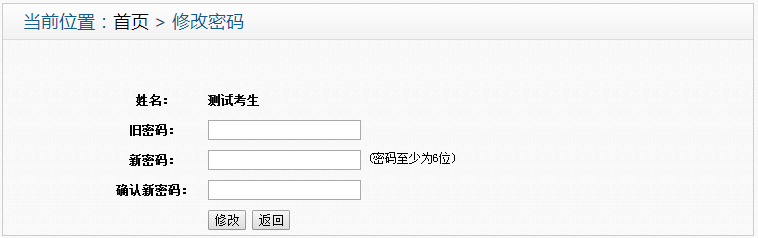 图 16密码修改界面用户修改密码时需要填写旧密码以确认身份，并输入两遍新密码以确认新密 码输入无误。系统不允许用户修改自己的用户名。密码修改后用户可以不退出系统，继续进行其他操作，但是下次登录时必须 使用新密码才能登录。